      DEĞERLENDİRME ANKETİ       SONUÇLARI (ÖĞRETMEN)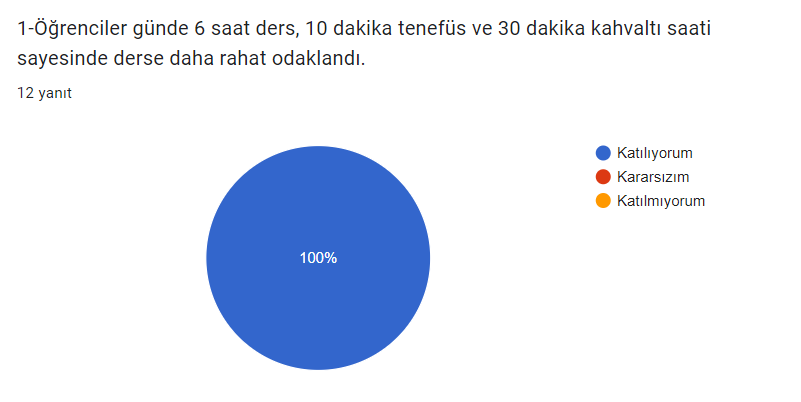 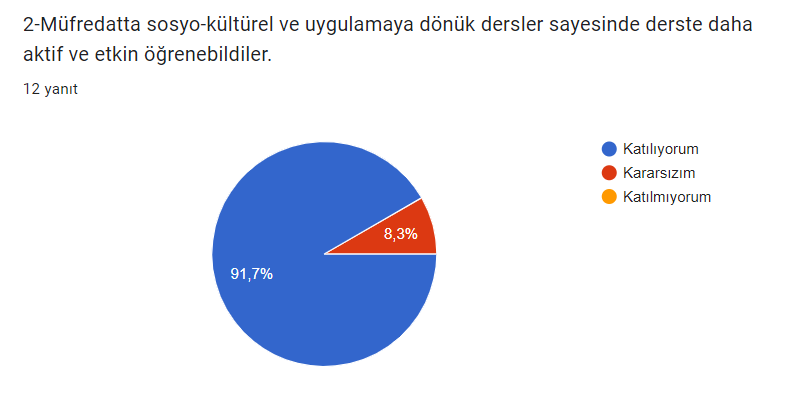 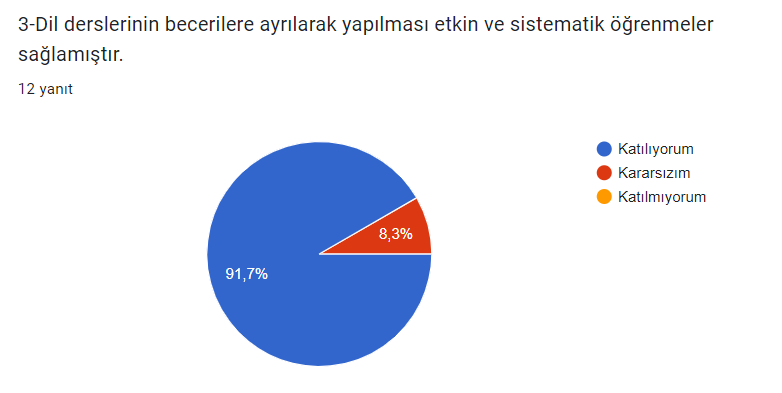 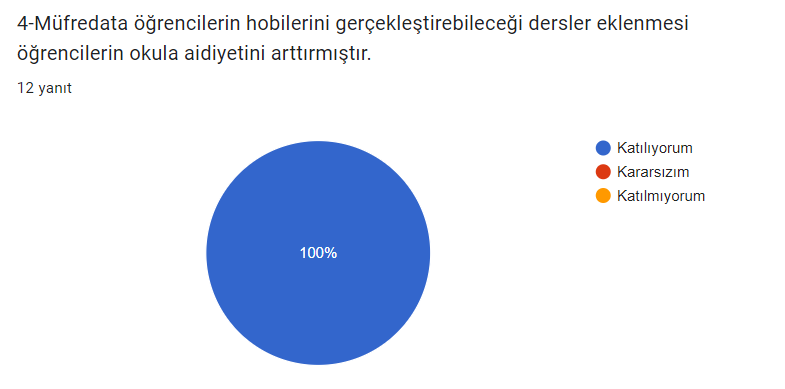 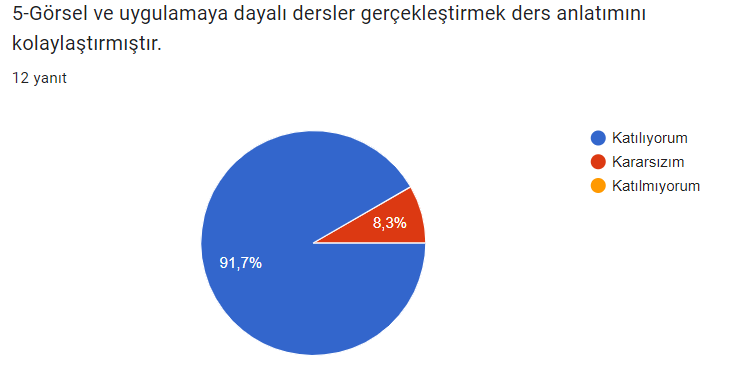 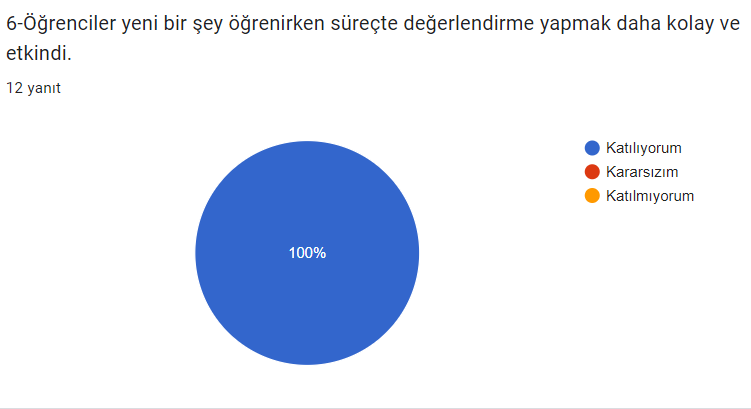 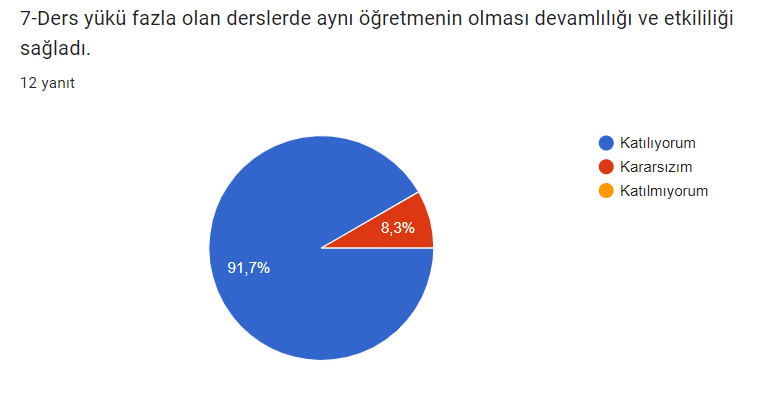 